Кружковой занятие по пластилинографии в средней группе "Рождественская елка для зверей", Филеткина Т.В. – воспитатель ДОУПрограммное содержание:1. Продолжать формировать представление детей о празднике Рождества.2. Сформировать интерес к изображению предметов пластилином на плоскости.3. Развивать чувство формы, цвета, способствовать дальнейшему освоению технических приёмов и навыков работы.4. Упражнять в раскатывании комочков пластилина между ладонями обеих рук, учить приёму сплющивания шарика и размазывания на горизонтальной поверхности для получения плоского изображения исходной формы.5. Развивать мелкую моторику и координацию движений рук.6. Развивать эстетическое восприятие.7. Учить передавать в лепке впечатления от окружающего.  8. Подводить к образной оценке работ.9. Воспитывать положительное отношение к результатам своей деятельности.Материалы: шаблоны домашних животных и их детенышей, пластилин разного цвета, клеенки, салфетки, карандаши, стеки.Предварительная работа:Рассказ о празднике Рождества Христова.Что такое Рождество? Это Рождение! Вы любите свой день рождения? Конечно, для каждого это веселый праздник. Рождество – это тоже веселый праздник для всех, это тоже день рождения, а чей, я вам сейчас расскажу. Давным-давно это было. Поздним вечером к городу Вифлеему подошел старенький Иосиф. Он шел издалека и вел за собой ослика, на котором сидела Дева Мария. Путники устали. Они хотели переночевать в каком-нибудь доме, стучали в двери и спрашивали, не найдется ли для них свободного местечка. Но не нашлось им места ни в одном доме. Вышли они из города и решили заночевать в пещере, куда пастухи иногда загоняли овец от непогоды. Ослепительный и чудесный свет вдруг озарил все вокруг. В пещере сразу стало светло и уютно. В эту ночь родился у Марии чудесный Младенец – Сын Божий Иисус Христос. Кроватки в пещере не было, и Мария положила Младенца на золотистую солому, которой много было в кормушке для скота. Иосиф грел чай, ослик и овечки жевали овес, а Мария любовалась Младенцем. В пещеру стали приходить гости. Оказывается, ангелы рассказали пастухам, что в пещере родился Сын Божий, Спаситель. Они поспешили поклониться Ему и поздравить с днем Рождества. Пришли и мудрецы-звездочеты, или волхвы. Они увидели новую звезду на небе и узнали о рождении Иисуса Христа на земле. По этой звезде мудрецы и нашли дорогу. Свет ее был виден всему белому свету. Мудрецы несли в руках подарки для Сына Божьего. Все поздравляли Младенца Иисуса Христа с Рождеством. Заглянем и мы в Вифлеемскую пещер. Прискакал козлик, притопал жеребенок, в пещеру заглядывали душистые цветы: они тоже хотели посмотреть на Младенца. Деревья наклонялись и заглядывали в пещеру, только елочка скромно стояла в сторонке. Ей тоже очень хотелось взглянуть на Святого Младенца, но она не решалась подойти поближе: она была скромная. – Я такая колючая и некрасивая, – думала елочка, – мне нечем порадовать Младенца Христа. Цветочки душистые, козлик пушистый и теплый, жеребенок ловкий, пальма красивая, а во мне нет ничего особенного. Никто не замечал елочку, но Богу по душе пришлась ее скромность. Он наградил ее: вдруг с неба упало много ярких звездочек! Они упали как раз на пушистые елочкины ветки, она вся засияла, засверкала, и Младенец издалека увидел ее и радостно засмеялся. С тех пор люди всегда наряжают елочку в праздник Рождества, а потом поют песни и веселятся возле неё.Просмотр мультфильма, чтение рассказов, стихов.План занятия1. Беседа о первых гостях, которые захотели посмотреть на маленького Иисуса – это домашние животные.2. Выбор детей домашнего животного для изготовления его в технике пластилинографии. (Дети самостоятельно выбирают образец любого домашнего животного).3. Уточнение нужного цвета пластилина для данных животных: (корова коричневая с белым пятнами, поросенок розовый, кошка рыжая, лошадь с жеребенком коричневые, козлик белый, овечка белая).4. Показ способов действий. (Отщипываем кусочек пластилина определенного цвета, скатываем шарик, прикладываем на заготовку животного, и аккуратно размазываем по всей плоскости образца, старая не выходить за контур).Разминка для пальчиков:Повстречались два котёнка:Мяу-мяу!Два щенка: ав-ав!Два жеребёнка: иго-го!Два быка: му-у!Посмотри, какие рога!Вот помощники мои. (Показать пальцы.)Их, как хочешь, поверни. (Повернуть кисти ладонями кверху и книзу.)По дорожке белой, гладкойСкачут пальцы, как лошадки. (Пальцами провести по другой руке.)Чок, чок, чок,Чок, чок, чок — (Два пальца одной руки «скачут» по другой руке.)Скачет резвый табунок. (Повторить с другой руки.)5. Деятельность детей, индивидуальная помощь, поощрения, похвала.6.Воспитатель заранее изготавливает изображение пещеры с младенцем, Девой Марией и Иосифом.7.Физкультминутка:Ой, сердит мороз! Ветки снегом занес.Хватает за нос. Щиплет до слез Ребятишки не испугаютсяИ на лыжах, И на саночках катаются,Над морозом сердитым Потешаются.8. Размещение фигурок под елочкой. Дети самостоятельно находят местечко под елочкой и с помощью пластилина прикрепляют своих животных.9.Заключительная коллективная работа с елочкой. Дети читают стихи о Рождестве, беседуем о празднике Рождество Христово.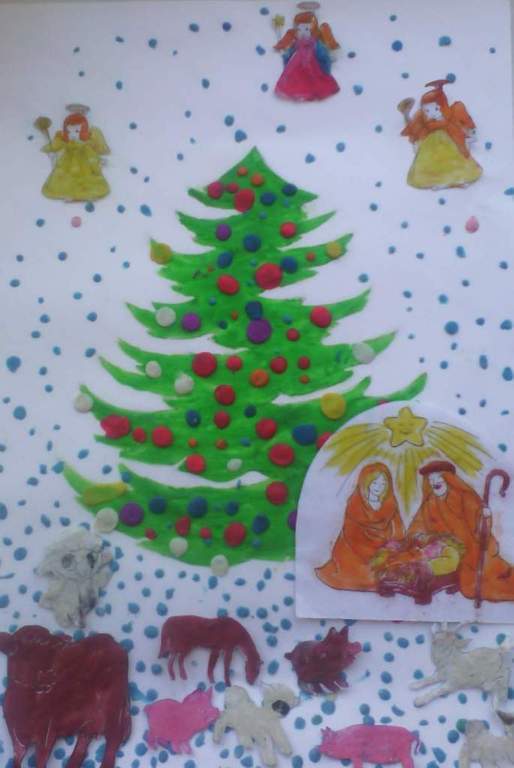 